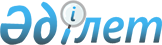 "Халықты қылмыстылық деңгейі және оның нәтижелерінің тіркелуі бойынша әлеуметтік-статистикалық зерттеу туралы сауалнама" (коды 1962105, индексі ҚД-01, кезеңділігі біржолғы) жалпымемлекеттік статистикалық байқаудың статистикалық нысаны мен оны толтыру жөніндегі нұсқаулықты бекіту туралы
					
			Күшін жойған
			
			
		
					Қазақстан Республикасы Статистика агенттігі Төрағасының 2012 жылғы 6 қыркүйектегі № 254 Бұйрығы. Қазақстан Республикасының Әділет министрлігінде 2012 жылы 17 қыркүйекте № 7922 тіркелді. Күші жойылды - Қазақстан Республикасы Ұлттық экономика министрлігі Статистика комитеті төрағасының 2016 жылғы 31 мамырдағы № 100 бұйрығымен      Ескерту. Бұйрықтың күші жойылды - ҚР Ұлттық экономика министрлігі Статистика комитеті төрағасының 31.05.2016 № 100 бұйрығымен.

      «Мемлекеттік статистика туралы» Қазақстан Республикасының Заңының 12-бабының 2) және 7) тармақшаларына сәйкес БҰЙЫРАМЫН:



      1. Мыналар:



      1) «Халықты қылмыстылық деңгейі және оның нәтижелерінің тіркелуі бойынша әлеуметтік-статистикалық зерттеу туралы сауалнама» (коды 1962105, индексі ҚД-01, кезеңділігі біржолғы) жалпымемлекеттік статистикалық байқаудың статистикалық нысаны осы бұйрықтың 1-қосымшасына сәйкес;



      2) «Халықты қылмыстылық деңгейі және оның нәтижелерінің тіркелуі бойынша әлеуметтік-статистикалық зерттеу туралы сауалнама» (коды 1962105, индексі ҚД-01, кезеңділігі біржолғы) жалпымемлекеттік статистикалық байқаудың статистикалық нысанын толтыру жөніндегі нұсқаулық осы бұйрықтың 2-қосымшасына сәйкес бекітілсін.



      2. Қазақстан Республикасы Статистика агенттігінің Құқықтық және ұйымдық қамтамасыз ету департаменті Стратегиялық даму департаментімен бірге заңнамада белгіленген тәртіппен:



      1) осы бұйрықты Қазақстан Республикасы Әділет министрлігінде мемлекеттік тіркеуді қамтамасыз етсін;



      2) осы бұйрықты Қазақстан Республикасы Әдiлет министрлігінде мемлекеттiк тiркелгеннен кейiн күнтiзбелiк он күн iшiнде бұқаралық ақпарат құралдарына ресми жариялауға жіберсін;



      3) Қазақстан Республикасы Статистика агенттігінің интернет-ресурсында міндетті түрде жариялауды қамтамасыз етсін.



      3. Қазақстан Республикасы Статистика агенттігінің Стратегиялық даму департаменті осы бұйрықты Қазақстан Республикасы Статистика агенттігі құрылымдық бөлімшелерінің және аумақтық органдарының назарына жеткізсін.



      4. Осы бұйрықтың орындалуын бақылау Қазақстан Республикасы Статистика агенттігінің жауапты хатшысына жүктелсін.



      5. Осы бұйрық оның алғашқы ресми жарияланған күнінен кейін он күнтізбелік күн ішінде қолданысқа енгізіледі.      Төраға                                     Ә. Смайылов      «КЕЛІСІЛГЕН»

Қазақстан Республикасының

Бас прокуратурасы 

Құқықтық статистика және 

арнайы есепке алу жөніндегі 

комитетінің төрағасы 

С. Айтпаева _________________

2012 жылғы 31 тамыз      «КЕЛІСІЛГЕН»

Қазақстан Республикасының 

Ішкі істер министрі

Қ. Қасымов _________________

2012 жылғы 1 қыркүйек      «КЕЛІСІЛГЕН»

Қазақстан Республикасы

Қаржы министрлігінің

Кедендік бақылау комитетінің 

төрағасының міндетін атқарушы

И. Тен _________________

2012 жылғы 5 қыркүйек      «КЕЛІСІЛГЕН»

Қазақстан Республикасы

Экономикалық қылмысқа және сыбайлас 

жемқорлыққа қарсы күрес агенттігі 

(қаржы полициясы) төрағасы 

Р. Түсіпбеков _________________

2012 жылғы 10 қыркүйек1 РМҚ – Республикалық маңызы бар қала, ОМҚ – Облыстық маңызы бар қала, РМҚА – РМҚ ішіндегі аудан, КӘ – Кент әкімдігі, ОМҚА – ОМҚ ішіндегі аудан, АудМҚӘ - Аудандық маңызы бар қала әкімдігі.

ГРЗ – город республиканского значения; ГОЗ – город областного значения; РГРЗ – район в ГРЗ;  ПА – поселковый акимат; РГОЗ – район в ГОЗ; АГРайЗ – Акимат города районного значения.

2 Әкімшілік-аумақтық объектілер жіктеуіші ҚР МК 11-2009

Классификатор административно-территориальных объектов ГК РК 11-2009 Қатысқандарыңыз үшін рахмет!                     Спасибо за участие!

Қазақстан Республикасы    

Статистика агенттігі төрағасының

2012 жылғы 6 қыркүйектегі  

№ 254 бұйрығына 2-қосымша   

«Халықты қылмыстылық деңгейі және оның нәтижелерінің тіркелуі

бойынша әлеуметтік-статистикалық зерттеу туралы сауалнама»

жалпымемлекеттік статистикалық байқаудың статистикалық нысанын

толтыру жөніндегі нұсқаулық

(коды 1962105 индексі ҚД-01, кезеңділігі біржолғы) 

      1. Осы «Халықты қылмыстылық деңгейі және оның нәтижелерінің тіркелуі бойынша әлеуметтік-статистикалық зерттеу туралы сауалнама» (коды 1962105, индексі ҚД-01, кезеңділігі біржолғы) жалпымемлекеттік статистикалық байқау бойынша статистикалық нысанды толтыру жөніндегі нұсқаулық (бұдан әрі - Нұсқаулық) «Мемлекеттік статистика туралы» Қазақстан Республикасы Заңының 12-бабының 7) тармақшасына сәйкес әзірленді және «Халықты қылмыстылық деңгейі және оның нәтижелерінің тіркелуі бойынша әлеуметтік-статистикалық зерттеу туралы сауалнама» (коды 1962105, индексі ҚД-01, кезеңділігі біржолғы), жалпымемлекеттік статистикалық байқаудың статистикалық нысанын толтыруды нақтылайды.



      2. Бұл статистикалық нысанды толтыру мақсатында мынадай анықтамалар қолданылады:



      1) интервьюер – пікіртерім жүргізуге уәкілетті тұлға; 



      2) қылмыс - Қазақстан Республикасының Қылмыстық кодексiнде жазалау қатерiмен тыйым салынған айыпты қоғамдық қауiптi әрекет (iс-әрекет немесе әрекетсiздiк);



      3) ұрлық - бөтен мүлiктi жасырын ұрлау; 



      4) тонау – бөтеннің мүлкін ашық ұрлау;



      5) алаяқтық - бөтен мүлiктi ұрлау немесе бөтен мүлiкке құқықты алдау немесе сенiмге қиянат жасау арқылы алу;



      6) дене жарақатын келтіру – денсаулықтың ұзақ уақыт бұзылуына немесе жалпы еңбек қабілетін айтарлықтай тұрақты жоғалтуға әкеп соққан денсаулыққа қандай да бір қасақана зиян келтіру;



      7) зорлау – жәбiрленушiге немесе басқа адамдарға күш қолданып немесе оны қолданбақшы болып қорқытып не жәбiрленушiнiң дәрменсiз күйiн пайдаланып жыныстық қатынас жасау;



      8) бұзақылық - қоғамды анық құрметтемеуiн бiлдiретiн азаматтарға қарсы күш қолданумен не оны қолданамын деп қорқытумен, сол сияқты бөтеннiң мүлкiн жоюмен немесе бүлдiрумен не ерекше арсыздықпен ерекшеленетiн әдепсiз iс-әрекет жасаумен ұштасқан қоғамдық тәртiптi тым өрескел бұзушылық; 



      9) жемқорлық – мемлекеттiк міндеттерді атқаратын адамдардың, сондай-ақ соларға теңестірілген адамдардың лауазымдық өкілеттігін және соған байланысты мүмкіндіктерін пайдалана отырып не мүліктік пайда алу үшін олардың өз өкілеттіктерін өзгеше пайдалануы, жеке өзі немесе делдалдар арқылы заңда көзделмеген мүліктік игіліктер мен артықшылықтар алуы, сол сияқты бұл адамдарға жеке және заңды тұлғалардың аталған игіліктер мен артықшылықтарды құқыққа қарсы беруі арқылы оларды сатып алуы сыбайлас жемқорлық деп ұғынылады;



      10) жалдамалы (ақы төленетін) қызметкер - айлықақы, сыйлықақы, үстемеақы және тағы сол сияқты немесе заттай нысанда ақы төлеу (сыйақы) қарастырылған жалдану шарты бойынша жұмыс істейтін тұлға;



      11) жұмыс беруші - өзінің жеке экономикалық кәсіпорнын басқаратын немесе экономикалық қызметтің әйтеуір бір түрінде тәуелсіз кәсіпкерлікпен шұғылданатын және бір немесе бірнеше жалдамалы қызметкерлері бар тұлға;



      12) өз бетінше жұмыс істейтін жұмысшы (өз есебінен жұмыс істейтін, жеке кәсіпкерлерді қоса) - өз бетінше немесе бір я бірнеше серіктеспен жұмыс істейтін, өз бетінше жұмыспен қамтылу негізінде қызмет істейтін және қызметкерлерді тұрақты негізде жалдамайтын тұлға;



      13) отбасының көмек беруші (ақы төленбейтін) қызметкері - туысы басқаратын кәсіпорында (шаруашылықта) әдетте сыйақысыз жұмыс істейтін тұлға; 



      14) кооператив мүшесі - кәсіпкерлік қызметпен айналысатын, еңбек кооперативінің мүшесі болып табылатын тұлға;



      15) жеке ауладағы жұмыс – жеке, немесе отбасы мүшелерінің біріне тиесілі ауладағы жұмыс (қосалқы шаруашылықта). Сонымен бірге, жеке шаруашылықтан алынған өнімнің қалай қолданылатыны, тек өз тұтынуы немесе сату үшін маңызды емес;



      16) жұмыссыз - халықтың экономикалық белсенділігін өлшеу үшін белгіленген жастағы, қаралған кезеңде: а) жұмыссыз болған (табысты жұмысы болмаған); ә) оны іздеумен белсенді айналысқан; б) уақыттың белгілі бір кезеңі ішінде жұмысқа кірісуге дайын болған деген үш негізгі критерийге бір мезгілде жауап берген тұлға;



      17) құқық қорғау органдарына өз қызметiн Қазақстан Республикасының заңнамалық актiлерiне сәйкес жүзеге асыратын Қазақстан Республикасының прокуратура, iшкi iстер, қаржы полициясы, мемлекеттiк өртке қарсы қызмет органдары, кеден органдары жатады.



      3. Статистикалық нысанды интерьвюер әр жеке алынған үй шаруашылығына толтырады, 15 және одан жоғары жастағы отбасы мүшелерінің екі ересек адамына толтырылады (жынысы бойынша бөліп көрсетумен: ер және әйел). Егер үй шаруашылығында тек әйелдер болып, ерлер болмаған жағдайда, немесе тек ерлер болып, әйелдер болмағанда, интервьюер статистикалық нысанды тек екі әйелге немесе тек екі ер адамға толтырады (жағдайға байланысты). Егер де үй шаруашылығында осы жас категориясына жататын тек бір адам болса, онда интервьюер статистикалық нысанды үй шаруашылығының бір мүшесіне толтырады.



      Үй шаруашылығында Сауалнаманың талаптарына сәйкес келетін екеуден көп респонденттер өмір сүретін жағдайда, пікіртерім үшін респонденттерді таңдап алу кездейсоқ тәртіп бойынша жүзеге асырылады.



      4. Интервьюер сұрақтарды және респондентке арналған жауаптардың нұсқаларын оқиды. Респондент жауапты таңдағаннан кейін интервьюер тиісті нұсқаға белгі қояды. Респонденттің жауабы нұсқасының коды дөңгелектеліп қоршалады.



      Барлық жауаптар сұралып отырған тұлғаның сөзімен жазылады, растайтын құжаттарын көрсету талап етілмейді. Қойылған сұрақтарға жауаптар респонденттердің өздерінен тікелей алынуы, сондай-ақ бірге тұратын отбасының ересек мүшелерінен, егер бірге тұратын мүшелері статистикалық нысанын барлық сұрақтарына толық жауап бере алған жағдайда алынуы мүмкін.



      Пікіртерім жүргізген кезде жауап нұсқасының сол немесе өзге де таңдалған нұсқасына көңіл аударуды қажет ететін сұрақ нөмірі берілген «Көрсетілген сұраққа көшу » бағанындағы сілтемеге назар аудару қажет. 



      5. Бірінші бөлімде респонденттер туралы мәліметтерді толығымен толтыру қажет: жынысы, ұлты, туған күні, неке жағдайы, білімі, жұмысы және жұмыспен қамтылу жағдайы. Екінші бөлім қылмыстардың жасалуы, оның түрлері мен тіркелуі туралы сұрақтардан тұрады, үшінші бөлім - құқық қорғау органдарына деген сенім дәрежесі туралы сұрақтардан тұрады.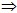 
					© 2012. Қазақстан Республикасы Әділет министрлігінің «Қазақстан Республикасының Заңнама және құқықтық ақпарат институты» ШЖҚ РМК
				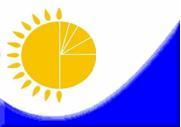 Мемлекеттік статистика органдары құпиялылығына кепілдік береді

Конфиденциальность гарантируется органами государственной статистикиМемлекеттік статистика органдары құпиялылығына кепілдік береді

Конфиденциальность гарантируется органами государственной статистикиМемлекеттік статистика органдары құпиялылығына кепілдік береді

Конфиденциальность гарантируется органами государственной статистикиМемлекеттік статистика органдары құпиялылығына кепілдік береді

Конфиденциальность гарантируется органами государственной статистикиМемлекеттік статистика органдары құпиялылығына кепілдік береді

Конфиденциальность гарантируется органами государственной статистикиМемлекеттік статистика органдары құпиялылығына кепілдік береді

Конфиденциальность гарантируется органами государственной статистикиМемлекеттік статистика органдары құпиялылығына кепілдік береді

Конфиденциальность гарантируется органами государственной статистикиМемлекеттік статистика органдары құпиялылығына кепілдік береді

Конфиденциальность гарантируется органами государственной статистикиМемлекеттік статистика органдары құпиялылығына кепілдік береді

Конфиденциальность гарантируется органами государственной статистикиМемлекеттік статистика органдары құпиялылығына кепілдік береді

Конфиденциальность гарантируется органами государственной статистикиМемлекеттік статистика органдары құпиялылығына кепілдік береді

Конфиденциальность гарантируется органами государственной статистикиМемлекеттік статистика органдары құпиялылығына кепілдік береді

Конфиденциальность гарантируется органами государственной статистикиҚазақстан Республикасы

Статистика агенттігі

төрағасының

2012 жылғы 6 қыркүйектегі № 254

бұйрығына 1-қосымшаҚазақстан Республикасы

Статистика агенттігі

төрағасының

2012 жылғы 6 қыркүйектегі № 254

бұйрығына 1-қосымшаҚазақстан Республикасы

Статистика агенттігі

төрағасының

2012 жылғы 6 қыркүйектегі № 254

бұйрығына 1-қосымшаҚазақстан Республикасы

Статистика агенттігі

төрағасының

2012 жылғы 6 қыркүйектегі № 254

бұйрығына 1-қосымшаҚазақстан Республикасы

Статистика агенттігі

төрағасының

2012 жылғы 6 қыркүйектегі № 254

бұйрығына 1-қосымшаҚазақстан Республикасы

Статистика агенттігі

төрағасының

2012 жылғы 6 қыркүйектегі № 254

бұйрығына 1-қосымшаҚазақстан Республикасы

Статистика агенттігі

төрағасының

2012 жылғы 6 қыркүйектегі № 254

бұйрығына 1-қосымшаЖалпымемлекеттік статистикалық байқаудың статистикалық нысаны

Статистическая форма общегосударственного статистического наблюденияЖалпымемлекеттік статистикалық байқаудың статистикалық нысаны

Статистическая форма общегосударственного статистического наблюденияЖалпымемлекеттік статистикалық байқаудың статистикалық нысаны

Статистическая форма общегосударственного статистического наблюденияЖалпымемлекеттік статистикалық байқаудың статистикалық нысаны

Статистическая форма общегосударственного статистического наблюденияЖалпымемлекеттік статистикалық байқаудың статистикалық нысаны

Статистическая форма общегосударственного статистического наблюденияЖалпымемлекеттік статистикалық байқаудың статистикалық нысаны

Статистическая форма общегосударственного статистического наблюденияЖалпымемлекеттік статистикалық байқаудың статистикалық нысаны

Статистическая форма общегосударственного статистического наблюденияЖалпымемлекеттік статистикалық байқаудың статистикалық нысаны

Статистическая форма общегосударственного статистического наблюденияЖалпымемлекеттік статистикалық байқаудың статистикалық нысаны

Статистическая форма общегосударственного статистического наблюденияЖалпымемлекеттік статистикалық байқаудың статистикалық нысаны

Статистическая форма общегосударственного статистического наблюденияЖалпымемлекеттік статистикалық байқаудың статистикалық нысаны

Статистическая форма общегосударственного статистического наблюденияЖалпымемлекеттік статистикалық байқаудың статистикалық нысаны

Статистическая форма общегосударственного статистического наблюденияПриложение 1 к приказу

Председателя Агентства

Республики Казахстан по статистике

от 6 сентября 2012 года № 254Приложение 1 к приказу

Председателя Агентства

Республики Казахстан по статистике

от 6 сентября 2012 года № 254Приложение 1 к приказу

Председателя Агентства

Республики Казахстан по статистике

от 6 сентября 2012 года № 254Приложение 1 к приказу

Председателя Агентства

Республики Казахстан по статистике

от 6 сентября 2012 года № 254Приложение 1 к приказу

Председателя Агентства

Республики Казахстан по статистике

от 6 сентября 2012 года № 254Приложение 1 к приказу

Председателя Агентства

Республики Казахстан по статистике

от 6 сентября 2012 года № 254Приложение 1 к приказу

Председателя Агентства

Республики Казахстан по статистике

от 6 сентября 2012 года № 254Статистикалық нысан коды  1962105

Код статистической формы 1962105ҚД-01

УП-01Статистикалық нысан коды  1962105

Код статистической формы 1962105ҚД-01

УП-01Статистикалық нысан коды  1962105

Код статистической формы 1962105ҚД-01

УП-01Халықты қылмыстылық деңгейі және оның

нәтижелерінің тіркелуі бойынша әлеуметтік-статистикалық

зерттеу туралы сауалнама

Анкета по социально-статистическому обследованию населения

по уровню преступности и фиксации его результатовХалықты қылмыстылық деңгейі және оның

нәтижелерінің тіркелуі бойынша әлеуметтік-статистикалық

зерттеу туралы сауалнама

Анкета по социально-статистическому обследованию населения

по уровню преступности и фиксации его результатовХалықты қылмыстылық деңгейі және оның

нәтижелерінің тіркелуі бойынша әлеуметтік-статистикалық

зерттеу туралы сауалнама

Анкета по социально-статистическому обследованию населения

по уровню преступности и фиксации его результатовХалықты қылмыстылық деңгейі және оның

нәтижелерінің тіркелуі бойынша әлеуметтік-статистикалық

зерттеу туралы сауалнама

Анкета по социально-статистическому обследованию населения

по уровню преступности и фиксации его результатовХалықты қылмыстылық деңгейі және оның

нәтижелерінің тіркелуі бойынша әлеуметтік-статистикалық

зерттеу туралы сауалнама

Анкета по социально-статистическому обследованию населения

по уровню преступности и фиксации его результатовХалықты қылмыстылық деңгейі және оның

нәтижелерінің тіркелуі бойынша әлеуметтік-статистикалық

зерттеу туралы сауалнама

Анкета по социально-статистическому обследованию населения

по уровню преступности и фиксации его результатовХалықты қылмыстылық деңгейі және оның

нәтижелерінің тіркелуі бойынша әлеуметтік-статистикалық

зерттеу туралы сауалнама

Анкета по социально-статистическому обследованию населения

по уровню преступности и фиксации его результатовХалықты қылмыстылық деңгейі және оның

нәтижелерінің тіркелуі бойынша әлеуметтік-статистикалық

зерттеу туралы сауалнама

Анкета по социально-статистическому обследованию населения

по уровню преступности и фиксации его результатовХалықты қылмыстылық деңгейі және оның

нәтижелерінің тіркелуі бойынша әлеуметтік-статистикалық

зерттеу туралы сауалнама

Анкета по социально-статистическому обследованию населения

по уровню преступности и фиксации его результатовХалықты қылмыстылық деңгейі және оның

нәтижелерінің тіркелуі бойынша әлеуметтік-статистикалық

зерттеу туралы сауалнама

Анкета по социально-статистическому обследованию населения

по уровню преступности и фиксации его результатовХалықты қылмыстылық деңгейі және оның

нәтижелерінің тіркелуі бойынша әлеуметтік-статистикалық

зерттеу туралы сауалнама

Анкета по социально-статистическому обследованию населения

по уровню преступности и фиксации его результатовХалықты қылмыстылық деңгейі және оның

нәтижелерінің тіркелуі бойынша әлеуметтік-статистикалық

зерттеу туралы сауалнама

Анкета по социально-статистическому обследованию населения

по уровню преступности и фиксации его результатовХалықты қылмыстылық деңгейі және оның

нәтижелерінің тіркелуі бойынша әлеуметтік-статистикалық

зерттеу туралы сауалнама

Анкета по социально-статистическому обследованию населения

по уровню преступности и фиксации его результатовХалықты қылмыстылық деңгейі және оның

нәтижелерінің тіркелуі бойынша әлеуметтік-статистикалық

зерттеу туралы сауалнама

Анкета по социально-статистическому обследованию населения

по уровню преступности и фиксации его результатовХалықты қылмыстылық деңгейі және оның

нәтижелерінің тіркелуі бойынша әлеуметтік-статистикалық

зерттеу туралы сауалнама

Анкета по социально-статистическому обследованию населения

по уровню преступности и фиксации его результатовХалықты қылмыстылық деңгейі және оның

нәтижелерінің тіркелуі бойынша әлеуметтік-статистикалық

зерттеу туралы сауалнама

Анкета по социально-статистическому обследованию населения

по уровню преступности и фиксации его результатовХалықты қылмыстылық деңгейі және оның

нәтижелерінің тіркелуі бойынша әлеуметтік-статистикалық

зерттеу туралы сауалнама

Анкета по социально-статистическому обследованию населения

по уровню преступности и фиксации его результатовХалықты қылмыстылық деңгейі және оның

нәтижелерінің тіркелуі бойынша әлеуметтік-статистикалық

зерттеу туралы сауалнама

Анкета по социально-статистическому обследованию населения

по уровню преступности и фиксации его результатовБір жолғы

ЕдиновременнаяБір жолғы

ЕдиновременнаяБір жолғы

ЕдиновременнаяЕсептік кезең

Отчетный период Есептік кезең

Отчетный период Есептік кезең

Отчетный период Есептік кезең

Отчетный период Есептік кезең

Отчетный период Есептік кезең

Отчетный период Есептік кезең

Отчетный период Есептік кезең

Отчетный период Есептік кезең

Отчетный период Есептік кезең

Отчетный период Есептік кезең

Отчетный период жыл

годжыл

годжыл

годПікіртерімге 15 және одан жоғары жастағы үй шаруашылығының мүшелері қатысады.

В опросе принимают участие члены домашних хозяйств в возрасте 15 лет и старше.Пікіртерімге 15 және одан жоғары жастағы үй шаруашылығының мүшелері қатысады.

В опросе принимают участие члены домашних хозяйств в возрасте 15 лет и старше.Пікіртерімге 15 және одан жоғары жастағы үй шаруашылығының мүшелері қатысады.

В опросе принимают участие члены домашних хозяйств в возрасте 15 лет и старше.Пікіртерімге 15 және одан жоғары жастағы үй шаруашылығының мүшелері қатысады.

В опросе принимают участие члены домашних хозяйств в возрасте 15 лет и старше.Пікіртерімге 15 және одан жоғары жастағы үй шаруашылығының мүшелері қатысады.

В опросе принимают участие члены домашних хозяйств в возрасте 15 лет и старше.Пікіртерімге 15 және одан жоғары жастағы үй шаруашылығының мүшелері қатысады.

В опросе принимают участие члены домашних хозяйств в возрасте 15 лет и старше.Пікіртерімге 15 және одан жоғары жастағы үй шаруашылығының мүшелері қатысады.

В опросе принимают участие члены домашних хозяйств в возрасте 15 лет и старше.Пікіртерімге 15 және одан жоғары жастағы үй шаруашылығының мүшелері қатысады.

В опросе принимают участие члены домашних хозяйств в возрасте 15 лет и старше.Пікіртерімге 15 және одан жоғары жастағы үй шаруашылығының мүшелері қатысады.

В опросе принимают участие члены домашних хозяйств в возрасте 15 лет и старше.Пікіртерімге 15 және одан жоғары жастағы үй шаруашылығының мүшелері қатысады.

В опросе принимают участие члены домашних хозяйств в возрасте 15 лет и старше.Пікіртерімге 15 және одан жоғары жастағы үй шаруашылығының мүшелері қатысады.

В опросе принимают участие члены домашних хозяйств в возрасте 15 лет и старше.Пікіртерімге 15 және одан жоғары жастағы үй шаруашылығының мүшелері қатысады.

В опросе принимают участие члены домашних хозяйств в возрасте 15 лет и старше.Пікіртерімге 15 және одан жоғары жастағы үй шаруашылығының мүшелері қатысады.

В опросе принимают участие члены домашних хозяйств в возрасте 15 лет и старше.Пікіртерімге 15 және одан жоғары жастағы үй шаруашылығының мүшелері қатысады.

В опросе принимают участие члены домашних хозяйств в возрасте 15 лет и старше.Пікіртерімге 15 және одан жоғары жастағы үй шаруашылығының мүшелері қатысады.

В опросе принимают участие члены домашних хозяйств в возрасте 15 лет и старше.Пікіртерімге 15 және одан жоғары жастағы үй шаруашылығының мүшелері қатысады.

В опросе принимают участие члены домашних хозяйств в возрасте 15 лет и старше.Пікіртерімге 15 және одан жоғары жастағы үй шаруашылығының мүшелері қатысады.

В опросе принимают участие члены домашних хозяйств в возрасте 15 лет и старше.Пікіртерімге 15 және одан жоғары жастағы үй шаруашылығының мүшелері қатысады.

В опросе принимают участие члены домашних хозяйств в возрасте 15 лет и старше.Пікіртерімге 15 және одан жоғары жастағы үй шаруашылығының мүшелері қатысады.

В опросе принимают участие члены домашних хозяйств в возрасте 15 лет и старше.Пікіртерімге 15 және одан жоғары жастағы үй шаруашылығының мүшелері қатысады.

В опросе принимают участие члены домашних хозяйств в возрасте 15 лет и старше.Пікіртерімге 15 және одан жоғары жастағы үй шаруашылығының мүшелері қатысады.

В опросе принимают участие члены домашних хозяйств в возрасте 15 лет и старше.Тапсыру мерзімі – 31 қазан

Срок представления – 31 октября Тапсыру мерзімі – 31 қазан

Срок представления – 31 октября Тапсыру мерзімі – 31 қазан

Срок представления – 31 октября Тапсыру мерзімі – 31 қазан

Срок представления – 31 октября Тапсыру мерзімі – 31 қазан

Срок представления – 31 октября Тапсыру мерзімі – 31 қазан

Срок представления – 31 октября Тапсыру мерзімі – 31 қазан

Срок представления – 31 октября Тапсыру мерзімі – 31 қазан

Срок представления – 31 октября Тапсыру мерзімі – 31 қазан

Срок представления – 31 октября Тапсыру мерзімі – 31 қазан

Срок представления – 31 октября Тапсыру мерзімі – 31 қазан

Срок представления – 31 октября Тапсыру мерзімі – 31 қазан

Срок представления – 31 октября Тапсыру мерзімі – 31 қазан

Срок представления – 31 октября Тапсыру мерзімі – 31 қазан

Срок представления – 31 октября Тапсыру мерзімі – 31 қазан

Срок представления – 31 октября Тапсыру мерзімі – 31 қазан

Срок представления – 31 октября Тапсыру мерзімі – 31 қазан

Срок представления – 31 октября Тапсыру мерзімі – 31 қазан

Срок представления – 31 октября Тапсыру мерзімі – 31 қазан

Срок представления – 31 октября Тапсыру мерзімі – 31 қазан

Срок представления – 31 октября Тапсыру мерзімі – 31 қазан

Срок представления – 31 октября 2Үй шаруашылығының коды

Код домашнего хозяйстваҮй шаруашылығының коды

Код домашнего хозяйстваҮй шаруашылығының коды

Код домашнего хозяйстваҮй шаруашылығының коды

Код домашнего хозяйстваҮй шаруашылығының коды

Код домашнего хозяйстваҮй шаруашылығының коды

Код домашнего хозяйстваҮй шаруашылығының коды

Код домашнего хозяйстваҮй шаруашылығының коды

Код домашнего хозяйстваҮй шаруашылығының коды

Код домашнего хозяйстваҮй шаруашылығының коды

Код домашнего хозяйстваҮй шаруашылығының коды

Код домашнего хозяйстваҮй шаруашылығының коды

Код домашнего хозяйстваҮй шаруашылығының коды

Код домашнего хозяйстваҮй шаруашылығының коды

Код домашнего хозяйства3Интервьюердің коды

Код интервьюера Интервьюердің коды

Код интервьюера Интервьюердің коды

Код интервьюера Интервьюердің коды

Код интервьюера Интервьюердің коды

Код интервьюера Интервьюердің коды

Код интервьюера Интервьюердің коды

Код интервьюера Интервьюердің коды

Код интервьюера Интервьюердің коды

Код интервьюера Интервьюердің коды

Код интервьюера Интервьюердің коды

Код интервьюера Интервьюердің коды

Код интервьюера Интервьюердің коды

Код интервьюера Интервьюердің коды

Код интервьюера Интервьюердің коды

Код интервьюера Интервьюердің коды

Код интервьюера Интервьюердің коды

Код интервьюера Интервьюердің коды

Код интервьюера Интервьюердің коды

Код интервьюера 4Пікіртерім жүргізілген күн

Дата проведения опросаПікіртерім жүргізілген күн

Дата проведения опросаПікіртерім жүргізілген күн

Дата проведения опросаПікіртерім жүргізілген күн

Дата проведения опросаПікіртерім жүргізілген күн

Дата проведения опросакүні

числокүні

числокүні

числокүні

числоайы

месяцайы

месяцайы

месяцжыл

годжыл

год5Пікіртерімнің жүргізілуі туралы:

О проведении опроса            Пікіртерімнің жүргізілуі туралы:

О проведении опроса            Пікіртерімнің жүргізілуі туралы:

О проведении опроса            Пікіртерімнің жүргізілуі туралы:

О проведении опроса            5.15.1пікіртерім жүргізілді

опрос проведен

 

 пікіртерім жүргізілді

опрос проведен

 

 пікіртерім жүргізілді

опрос проведен

 

 пікіртерім жүргізілді

опрос проведен

 

 пікіртерім жүргізілді

опрос проведен

 

 пікіртерім жүргізілді

опрос проведен

 

 пікіртерім жүргізілді

опрос проведен

 

 пікіртерім жүргізілді

опрос проведен

 

 пікіртерім жүргізілді

опрос проведен

 

 пікіртерім жүргізілді

опрос проведен

 

 пікіртерім жүргізілді

опрос проведен

 

 пікіртерім жүргізілді

опрос проведен

 

 пікіртерім жүргізілді

опрос проведен

 

 пікіртерім жүргізілді

опрос проведен

 

 5.25.2пікіртерім жүргізілмеді

опрос не проведенпікіртерім жүргізілмеді

опрос не проведенпікіртерім жүргізілмеді

опрос не проведенпікіртерім жүргізілмеді

опрос не проведенпікіртерім жүргізілмеді

опрос не проведенпікіртерім жүргізілмеді

опрос не проведенпікіртерім жүргізілмеді

опрос не проведенпікіртерім жүргізілмеді

опрос не проведенпікіртерім жүргізілмеді

опрос не проведенпікіртерім жүргізілмеді

опрос не проведенпікіртерім жүргізілмеді

опрос не проведенпікіртерім жүргізілмеді

опрос не проведенпікіртерім жүргізілмеді

опрос не проведенпікіртерім жүргізілмеді

опрос не проведен5.2.15.2.15.2.1үй шаруашылығы мүшелерінің болмауынан

из-за отсутствия членов домохозяйстваүй шаруашылығы мүшелерінің болмауынан

из-за отсутствия членов домохозяйстваүй шаруашылығы мүшелерінің болмауынан

из-за отсутствия членов домохозяйстваүй шаруашылығы мүшелерінің болмауынан

из-за отсутствия членов домохозяйстваүй шаруашылығы мүшелерінің болмауынан

из-за отсутствия членов домохозяйстваүй шаруашылығы мүшелерінің болмауынан

из-за отсутствия членов домохозяйстваүй шаруашылығы мүшелерінің болмауынан

из-за отсутствия членов домохозяйстваүй шаруашылығы мүшелерінің болмауынан

из-за отсутствия членов домохозяйстваүй шаруашылығы мүшелерінің болмауынан

из-за отсутствия членов домохозяйстваүй шаруашылығы мүшелерінің болмауынан

из-за отсутствия членов домохозяйства5.2.25.2.25.2.2интервьюден бас тартуынан

из-за отказа от интервьюинтервьюден бас тартуынан

из-за отказа от интервьюинтервьюден бас тартуынан

из-за отказа от интервьюинтервьюден бас тартуынан

из-за отказа от интервьюинтервьюден бас тартуынан

из-за отказа от интервьюинтервьюден бас тартуынан

из-за отказа от интервьюинтервьюден бас тартуынан

из-за отказа от интервьюинтервьюден бас тартуынан

из-за отказа от интервьюинтервьюден бас тартуынан

из-за отказа от интервьюCұрақтар мен жауаптарРеспондентРеспондентВопросы и ответыТаңдалған жауаптың кодын қоршаңыз.

Керек жағдайда қосымша жауабын көрсетіңіз.Р1Р2Обведите код выбранного ответа.

При необходимости укажите дополнительный ответ.1. Респонденттер туралы мәліметтер1. Сведения о респондентах1. Жынысы.1. Пол.ер11мужчинаәйел22женщина2. Ұлты.2. Национальность.қазақ11казах (-шка)орыс22русский (-ая)Р1 = = > басқа ________________ _ __ _ ______________ другие < = = Р2 3. Туған күні мен жасы.3. Дата рождения и возраст.күні_ __ _числоайы_ __ _месяцжылы _ _ _ __ _ _ _годжасы_ __ _возраст4. Некедегі жағдайы.4. Состояние в браке.еш уақытта некеде тұрмаған11никогда не состоял (а) в бракенекеде тұрады22состоит в бракетұл (ер),  жесір (әйел) 33вдовец, вдоваажырасқан44разведен (а)5. Білім деңгейі.5. Уровень образования.жоғары 11высшее аяқталмаған жоғары22незаконченное высшееарнаулы орта33специальное среднеебастауыш кәсіптік44начальное профессиональноежалпы орта55среднее общееаяқталмаған орта66неполное среднеебастауыш және одан төмен 77начальное и ниже6. Сіз өзіңізді төменде көрсетілген санаттардың қайсысына жатқызасыз?6. К какой из ниже приведенных категорий

Вы можете себя отнести?жалдамалы қызметкер11наемный работникжұмыс беруші22работодательөз бетінше жұмыс істейтін қызметкер 

(өз есебінен жұмыс істейтін, жеке кәсіпкерлерді қоса)33самостоятельный работник (работающий за свой счет, включая индивидуальных предпринимателей)отбасы кәсіпорнының көмекші (ақы төленбейтін) қызметкері44помогающий (неоплачиваемый) работник семейного предприятиякооперативтің мүшесі 55член кооперативажеке аулада жұмыс істеймін66работаю на личном подворьееш жерде жұмыс істемеймін, бірақ жұмыс іздеп жүрмін және жұмысқа кірісуге дайынмын77не работаю нигде, но ищу работу и готов к ней приступитьР1 = = > өзге ______________________ __ ______________________ иное < = = Р22. Қылмыстар туралы мәлімет2. Сведения о преступлениях7. Өткен жылы Сізге қатысты қандай-да бір қылмыс не құқыққа қайшы әрекеттер жасалды ма? (жоқ немесе жауап беруден бас тартамын 19)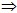 7. Было ли совершено какое-либо преступление либо противоправное действие в отношении Вас в прошедшем году? (нет или отказываюсь отвечать 19)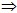 иә11дажоқ22нетжауап беруден бас тартамын33отказываюсь отвечать8. Сіз қандай да бір қылмыс түрінің не құқыққа қайшы әрекеттің құрбаны болдыңыз ба? (жауаптың бірнеше нұсқасы болуы мүмкін)8. Жертвой какого вида преступного либо противоправного действия Вы стали?

(возможно несколько вариантов ответа)ұрлық11кражатонау22грабежалаяқтық33мошеничествоавтокөлікті ұрлап айдап кету44угон автомобилядене жарақатын келтіру55нанесение телесных поврежденийзорлау66изнасилование бұзақылық77хулиганствожемқорлық   88коррупцияР1 = = > өзге ____________________ __ ______________ иное < = = Р29. Сіз осы қылмыс (-тар) бойынша өтінішпен құқық қорғау органдарына жүгіндіңіз бе? (иә  11)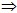 9. Обращались ли Вы в правоохранительные органы с заявлением по поводу данного (-ных) преступления (-ий)? (да   11)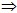 иә11дажоқ22нет10. Сіз неге құқық қорғау органдарына жүгінбедіңіз?(жауаптан кейін 19 сұраққа өтіңіз)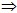 10. Почему Вы не обратились в правоохранительные органы? (после ответа переход к вопросу 19)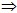 жариялағым келмеді11не хотел (а) огласкиқұқық қорғау органдары жұмысының оң нәтижелі болатынына сенбедім22не верил (а) в положительный результат работы правоохранительных органовтуыстарым айнытты33отговорили родственникиқұқық қорғау органының қызметкері айнытты44отговорил сотрудник правоохранительного  органақұқық бұзушының тарапынан қысым салдарынан55вследствие давления со стороны правонарушителяқұқық қорғау органдары сыбайласқан деп ойлаймын66считаю, что правоохранительные органы коррумпированыР1 = = > өзге ___________________ __ ______________ иное  < = = Р211. Сіз нақты қандай құқық қорғау органдарына жүгіндіңіз?11. В какие именно правоохранительные органы Вы обращались?Ішкі істер органдары11Органы  внутренних делПрокуратура органдары22Органы прокуратурыҚаржы полициясы органдары33Органы финансовой полицииКедендік бақылау органдары44Органы таможенного контроляР1 = = > өзге ____________________ __ _________________ иные  < = = Р212. Сіздің өтінішіңіз қаралды ма? (жоқ  14)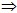 12. Было ли принято Ваше заявление? (нет 14)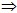 иә11дажоқ22нет13. Сіздің өтінішіңіз құқық қорғау органдарында тіркелді ме? (иә15)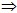 13. Было ли зарегистрировано Ваше заявление правоохранительными органами? (да 15) 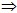 иә11дажоқ22нет14. Егер Сіздің өтінішіңіз қабылданбаған жағдайда, өтінішіңізді тіркеуден бас тарту себебін көрсетіңіз. (жауаптан кейін 19 сұраққа өтіңіз)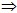 14. В случае, если Ваше заявление не было зарегистрировано, то укажите причину отказа в регистрации Вашего заявления. (после ответа переход к вопросу 19)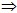 қылмыстылық құрамның жоқтығынан11отсутствие состава преступленияжоғалғандығынан22утеряноР1 = = > өзге ____________________ __ _______________ иное < = = Р2жауап беруге қиналамын99затрудняюсь ответить 15. Тікелей жүгінген кезде сіздің өтінішіңіздің тіркелгені туралы Сізге бірегей нөмірі бар талон-хабарлама берілді ме?15. При непосредственном обращении выдавался ли Вам талон - уведомление с уникальным номером о регистрации Вашего заявления?иә11дажоқ22нет16. Сіздің өтінішіңіз бойынша тергеу нәтижелері туралы Сізге хабарлады ма?16. Сообщили ли Вам о результатах расследования по Вашему заявлению?иә11дажоқ22нет17. Сіздің өтінішіңіз бойынша қылмыс жасауда кінәлі адамдар анықталды ма?17. Были ли установлены виновные лица в совершении преступления по Вашему заявлению?иә11дажоқ22нет18. Сіздің өтінішіңіз бойынша тергеу нәтижелері Сізді қанағаттандырды ма?18. Были ли Вы удовлетворены результатом расследования по Вашему заявлению?иә11дажоқ22нет3. Сенімділік дәрежесі3. Степень доверия19. Егер Сіз жасалған қылмыстың куәгері болсаңыз, құқық қорғау органдарына хабарлайсыз ба?19. Если бы Вы стали свидетелем совершения преступления, сообщили бы Вы об этом правоохранительным органам?иә11дажоқ22нет20. Егер Сіз қандай-да бір қылмыстың құрбаны болсаңыз, кімге хабарласар едіңіз?

(1-жауап болса 22)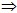 20. В случае, если бы Вы стали жертвой какого либо преступления, к кому бы Вы обратились?

(если 1-ответ 22) 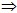 құқық қорғау органдарына11в правоохранительные органыбилік органдарына (әкімдік)22в  органы власти (акимат)үкіметтік емес құқық қорғау ұйымдарына33в неправительственные правозащитные организациижурналистерге44к журналистамдостарым мен таныстарыма55к друзьям и знакомымтуыстарыма66к родственникамешкімге де хабарласпаймын77ни к кому бы не обратился21. Сіз неге құқық қорғау органдарына хабарлаудан бас тартар едіңіз?21. Почему бы Вы не стали обращаться в правоохранительные органы?құқық қорғау органдары жұмысының оң нәтижелі болатынына сенбейтіндіктен 11так как не верю в положительный результат работы правоохранительных органовжарияланғым келмейтіндігінен22не хотел (а) бы огласкиоларды сыбайлас деп ойлайтындығымнан33так как считаю, что они коррумпированыР1 = = > өзге ____________________ __ __________________ иное < = = Р222. Сіз құқық қорғау органдары Сізді және Сіздің мүддеңізді қорғайтынына сенімдісіз бе?22. Уверены ли Вы, что правоохранительные органы  защитят Вас и Ваши интересы?иә11дажоқ22нет23. Сіз құқық қорғау органдарының қайсысына көбірек сенесіз?

(жауаптың бір ғана нұсқасы болуы мүмкін)23. Кому из правоохранительных органов Вы больше всего доверяете?

(возможен только один вариант ответа)Ішкі істер органдарына11Органам внутренних делПрокуратура органдарына22Органам прокуратурыҚаржы полициясы органдарына33Органам финансовой полицииКедендік бақылау органдарына44Органам таможенного контроляР1 = = > өзге ____________________ __ ________________ иное < = = Р224. Құқық қорғау органдарына сенім дәрежесі. 24. Степень доверия к правоохранительным органам. а) ішкі істер органдарынаа) органам внутренних делсенімнің төменгі дәрежесі11низкая степень довериясенімнің орташа дәрежесі22средняя степень довериясенімнің жоғары дәрежесі33высокая степень довериябұл құрылыммен ешқашан кездескен емеспін44никогда не сталкивался с данной структуройжауап беруге қиналамын99затрудняюсь ответитьб) прокуратура органдарынаб) органам прокуратурысенімнің төменгі дәрежесі11низкая степень довериясенімнің орташа дәрежесі22средняя степень довериясенімнің жоғары дәрежесі33высокая степень довериябұл құрылыммен ешқашан кездескен емеспін44никогда не сталкивался с данной структуройжауап беруге қиналамын99затрудняюсь ответитьв) қаржы полициясы органдарынав) органам финансовой полициисенімнің төменгі дәрежесі11низкая степень довериясенімнің орташа дәрежесі22средняя степень довериясенімнің жоғары дәрежесі33высокая степень довериябұл құрылыммен ешқашан кездескен емеспін44никогда не сталкивался с данной структуройжауап беруге қиналамын99затрудняюсь ответитьг) кедендік бақылау органдарынаг) органам таможенного контролясенімнің төменгі дәрежесі11низкая степень довериясенімнің орташа дәрежесі22средняя степень довериясенімнің жоғары дәрежесі33высокая степень довериябұл құрылыммен ешқашан кездескен емеспін44никогда не сталкивался с данной структуройжауап беруге қиналамын99затрудняюсь ответить25. Сіздің пікіріңіз бойынша ағымдағы жылғы қылмыстылық деңгейі.25. По Вашему мнению, уровень преступности за текущий год.ұлғайды11возростөмендеді22снизилсясол деңгейде қалды33остался на том же уровне26. Сіздің ойыңызша құқық қорғау органдары, Сіздің қауіпсіздігіңіздің қорғалуын жақсарту үшін қандай шаралар қолдану керек? 

(бұл сұрақта респондент 3 жауап нұсқасынына дейін таңдауына болады)26. Какие меры нужно предпринять правоохранительным органам, для улучшения защиты Вашей безопасности?

(в этом вопросе респондент может выбрать не более 3-х вариантов ответов)Қазақстан Республикасының қолданыстағы заңнамасын өзгерту11изменить действующее законодательство Республики Казахстанқұқық қорғау органдары қызметкерлерінің біліктілік деңгейін арттыру22повысить уровень квалификации сотрудников правоохранительных органовқұқық қорғау органдарының қызметін бақылауды арттыру33повысить контроль за деятельностью правоохранительных органовқұқық қорғау органдары қызметкерлерінің еңбекақысын жоғарылату44повысить заработную плату сотрудникам правоохранительных органовқұқық қорғау органдары қызметінің ашықтық дәрежесін арттыру55повысить степень прозрачности деятельности правоохранительных органовхалық арасында құқықтық сауаттылықты арттыру бойынша іс-шаралар өткізу66проведение мероприятий по повышению правовой грамотности среди населенияР1 = = > өзге ___________________ __ _________________ иное < = = Р2жауап беруге қиналамын 99затрудняюсь ответить27. Сіз тұратын өңірдегі (облыстағы, қаладағы, аудандағы) криминогендік ахуалды қалай бағалайсыз?27. Как Вы оцениваете криминогенную ситуацию в регионе (области, городе, районе) в котором Вы проживаете?қанағаттанарлық11удовлетворительноқанағаттанарлықсыз22неудовлетворительножауап беруге қиналамын99затрудняюсь ответить